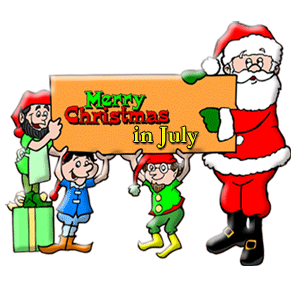 At Emmett KOA7/21-7/23Thursday: 9:00-8:30pm $Jumping Pillow10:00-10:30 Kickball meet at playground10:45-11:45 Bingo at the Pavilion 12:00-12:30 Arts & Crafts at the Pavilion1:00-2:00 Zoom Floom at the Beach (Slip & Slide- weather permitting)4:00-9:00pm $Ashby’s Ice Cream/ Hunt’s Pizza & Wings at the Pavilion Friday: 9:00am-8:30pm $Jumping Pillow4:00-9:00pm $Ashby’s Ice Cream/ Hunt’s Pizza & Wings at the Pavilion7:00-8:00 Game show trivia at the Pavilion 8:30pm-Movie at the Pavilion/ $1 popcornSaturday:9:00am-8:30pm $Jumping Pillow 10:00-10:30 Christmas Arts & Crafts Decorate Cookies at the Pavilion 12:00-1:30 Zoom Floom at the Beach (Slip & Slide- weather permitting)1:30-2:00 Snowball Toss at the Playground2:00-2:30 SNOW PARTY at the Playground (Wear your bathing suit!)3:00-4:00 $1 Bingo at the Pavilion7:00 Wagon ride with Santa meet in front of the store7:30-? Pictures with Santa at the PavilionSunday:9:00-10:30 BREAKFAST AT THE PAVILION ALL YOU CAN EAT BUFFET $6 adults/ $4 children 10-under9:00am-8:30pm $Jumping Pillow2:30-3:30 Zoom Floom at the Beach (Slip & Slide- weather permitting)4:00-4:30 Arts & Crafts at the Pavilion4:45-5:15 Gaga Ball at the Pit 7:00-? Wagon ride meet promptly in front of the store8:00-8:30 $Ashby’s ice cream at the Pavilion(AT THE PAVILION)Thursday 4pm-9pmFriday 4pm-9pmSaturday 12pm-9pmSunday 9am-10:30am breakfast &8pm-8:30pm (ice cream only)*Hunt’s Pizza, Hunt’s Wings & Ashby’s Ice Cream*